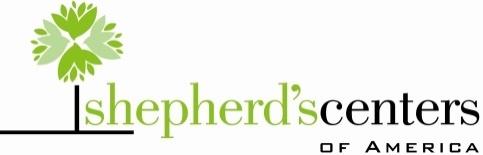 Organization _________________________________________________________________________________________Prefix _________________ Name ________________________________________________________________________Title _________________________________ Email __________________________________________________________Office address ________________________________________________________________________________________City __________________________________________________ State ______________ Zip________________________Organization website________________________________________________________________________________Phone_________________________________________________________________________________________________ Type of organization:Briefly describe how your organizational mission aligns with SCA’s mission to creating meaningful opportunities for service, lifelong learning, individual well-being and independent living designed by, with and for older adults. _______________________________________________________________________________________________________________________________________________Please briefly outline how your organization meets the IMPACT model. I   (inclusion of all people and all faiths)  ______________________________________________________________________________________________________M (meaningful programs and services designed by older adults) ______________________________________________________________________________________________________P   (power of volunteers to make a difference)______________________________________________________________________________________________________A   (aging well today and tomorrow)______________________________________________________________________________________________________C   (connecting individuals to each other and to community)  ______________________________________________________________________________________________________T   (team effort with a group of people) ______________________________________________________________________________________________________How did you hear about Shepherd’s Centers of America?Cardholder name_______________________________________________________________________________________Card # _____________________________________________________ Expiration date________________CVV_______Signature ________________________________________________________________________________________________Would you like a Shepherd’s Center logo with your name/community?  Or would you like a logo graphic identifying your organization as an affiliate of the SCA network.Membership has its benefits!Voice in issues of importance to the networkNetwork webinars focused on topics around operational effectivenessElectronic “tool box” of proven, ready-to-use tools and templates to inspire ideas, save time and enhance your effectivenessMonthly newsletter sharing what other centers are doingE-group Q&A with colleagues who understand challenges and successesNational gatherings and regional/cluster meetings National database to better capture and document the impact of centers  and the networkBulk purchasing/network discounts (valued at $690+)Sterling Volunteers (20%+ discount off of volunteer and  employee screening)RideSchedulerOfficeMax (up to 70% discount on printing/copying)DonorSnap, a donor management system ($200 saving at enrollment plus annual subscription)Nonprofit consultant Laura Huth-Rhoades (50% off hourly rate)Value of being part of something larger than one community501(c)3Anticipate becoming a 501(c)3Unincorporated group with charitable purposeInternetWorkshop/conferenceReferred by:_________________Other:_____________If prior FY income is:Affiliate fees:< $10,000$100> $10,000 and < $50,000$175> $50,000 and <$100,000$275> $100,000 and < $250,000$375> $250,000$525CheckCredit Card       circle one: Visa/MasterCard/DiscoverAmount enclosed ________________________Specific community logoAffiliate logoBoth